1 补丁下载1、升级针对MS17-010的微软的漏洞补丁，可以采用自动更新或下载更新补丁的方法，补丁更新地址如下：Windows Vista、Windows Server 2008    http://www.catalog.update.microsoft.com/search.aspx?q=4012598Windows 7、Windows Server 2008 R2     http://www.catalog.update.microsoft.com/search.aspx?q=4012212Windows 8.1、Windows Server 2012 R2   http://www.catalog.update.microsoft.com/search.aspx?q=4012213Windows RT 8.1                       http://www.catalog.update.microsoft.com/search.aspx?q=4012216Windows Server 2012                   http://www.catalog.update.microsoft.com/search.aspx?q=40122142、针对微软不提供补丁支持的操作系统，Windows XP和Windows 2003，可以禁止使用smb 服务的445端口，【可以参考附录2】禁用方法：https://jingyan.baidu.com/article/d621e8da0abd192865913f1f.html2 Windows系统加固要点：开启系统防火墙利用系统防火墙高级设置阻止向445端口进行连接（该操作会影响使用445端口的服务）打开系统自动更新，并检测更新进行安装一、Win7、Win8、Win10的处理流程1、打开控制面板-系统与安全-Windows防火墙，点击左侧启动或关闭Windows防火墙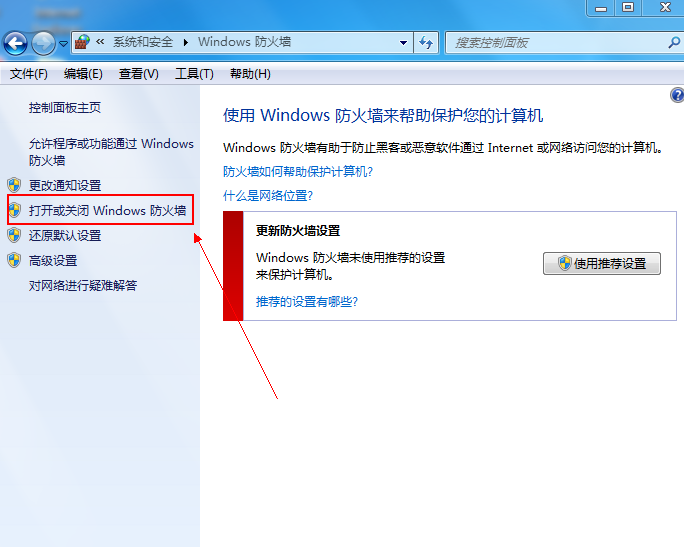 图82、选择启动防火墙，并点击确定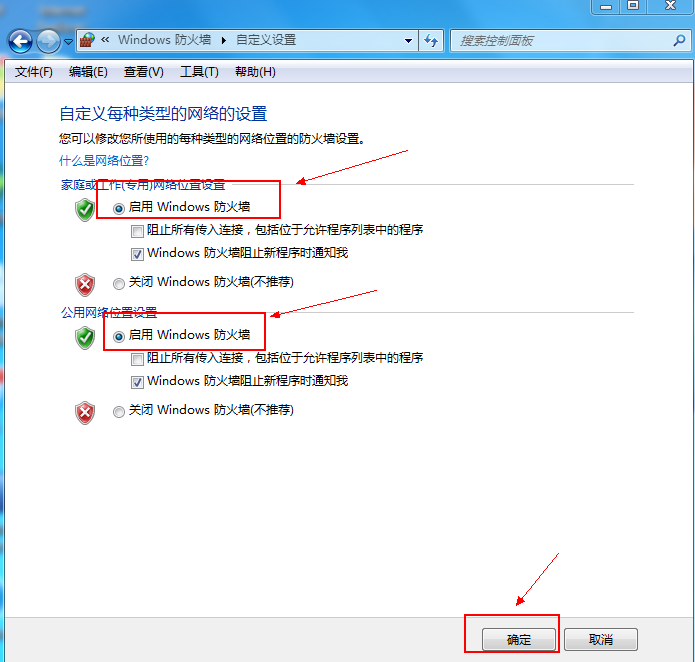 图93、点击高级设置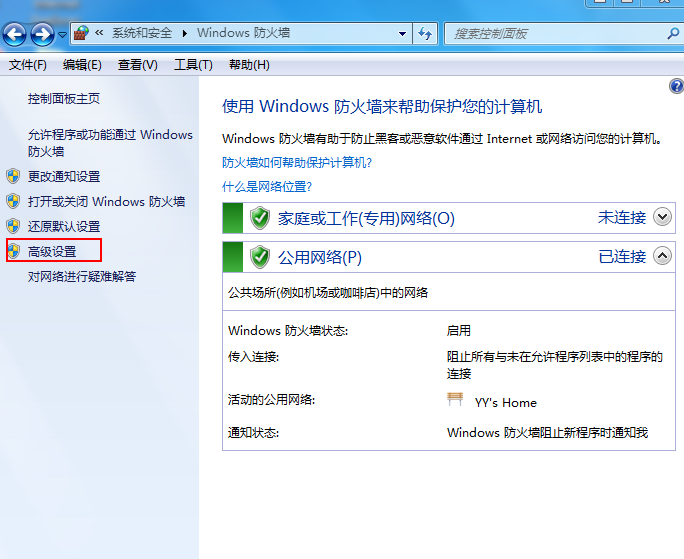 图104、点击入站规则，新建规则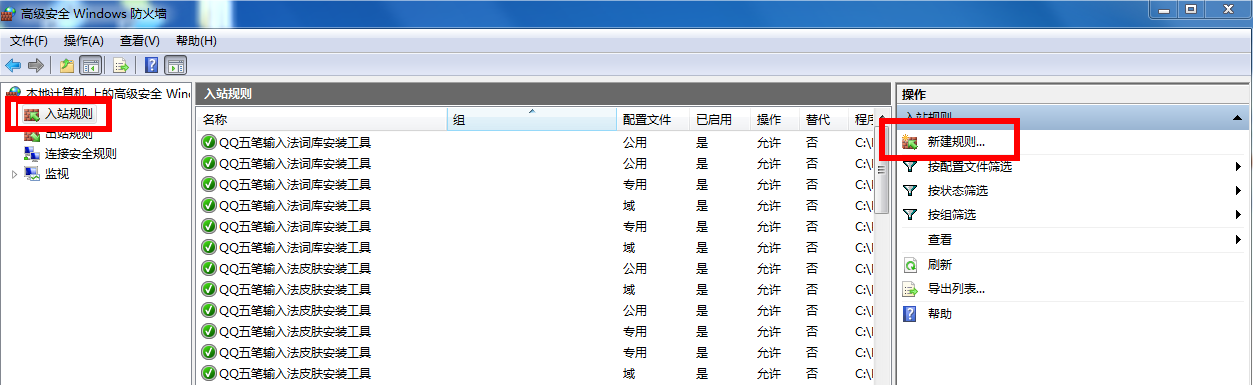 图115、选择端口，下一步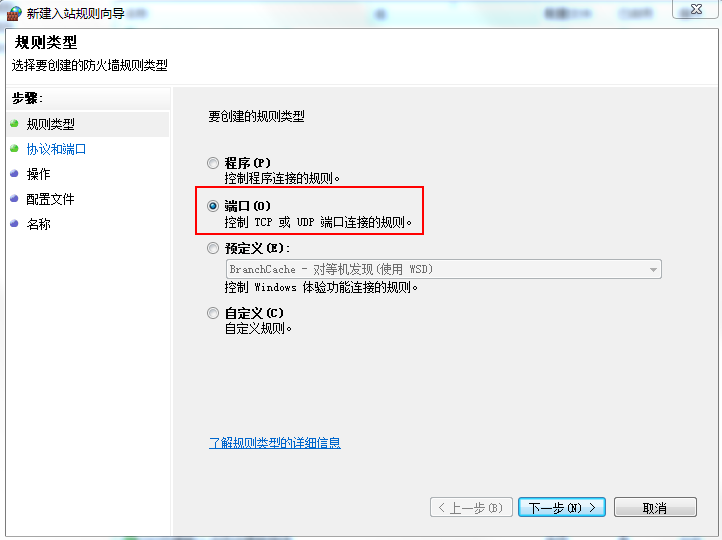 图126、特定本地端口，输入445，下一步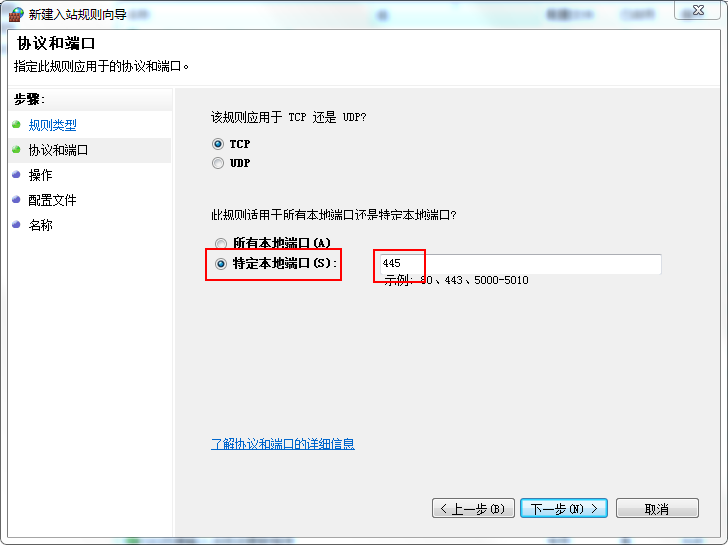 图137、选择阻止连接，下一步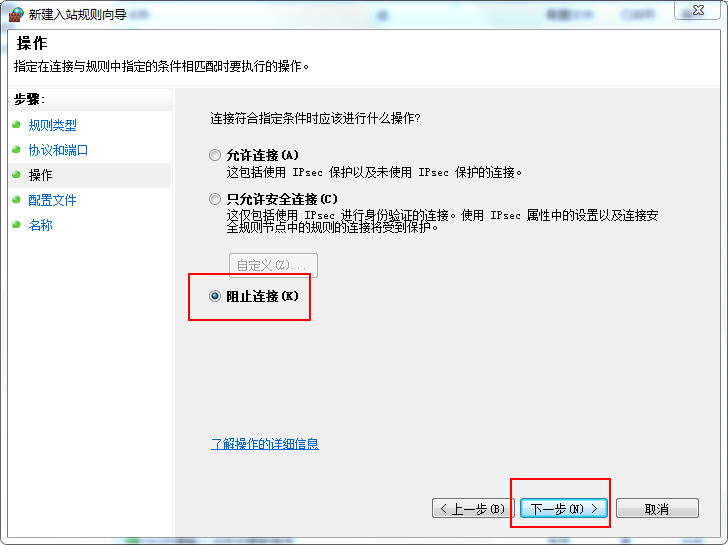 图148、配置文件，全选，下一步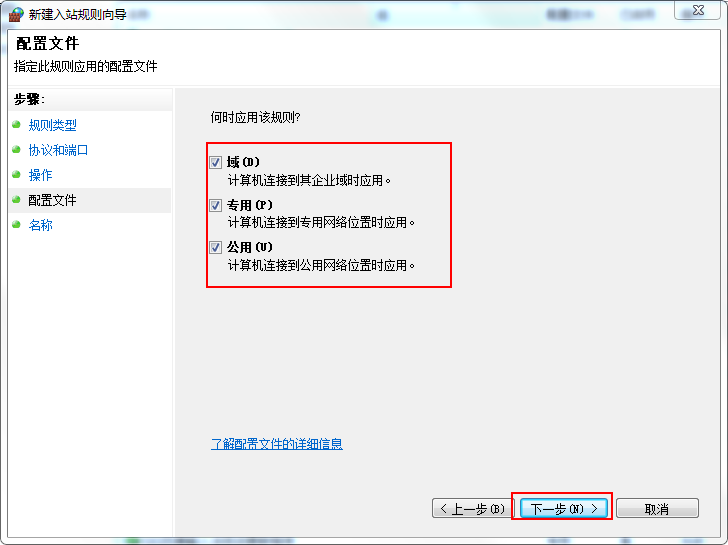 图159、名称，可以任意输入，完成即可。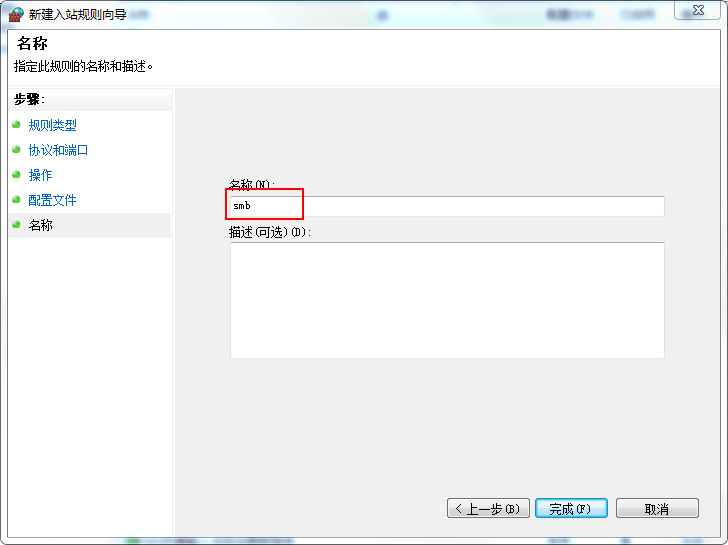 图16二、XP系统的处理流程1、依次打开控制面板，安全中心，Windows防火墙，选择启用2、点击开始，运行，输入cmd，确定执行下面三条命令3、由于微软已经不再为XP系统提供系统更新，建议尽快升级到高版本系统。net stop rdrnet stop srvnet stop netbt